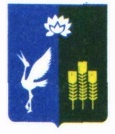 МУНИЦИПАЛЬНЫЙ КОМИТЕТПРОХОРСКОГО СЕЛЬСКОГО ПОСЕЛЕНИЯСПАССКОГО МУНИЦИПАЛЬНОГО РАЙОНАПРИМОРСКОГО КРАЯРЕШЕНИЕ                 
25 июня 2020 года                                с.Прохоры                                               №  268О внесении изменений в решение муниципального комитета Прохорского сельского поселения от 23.12.2019 № 247 «О бюджете Прохорского сельского поселения на 2020 год и плановый период 2021 и 2022 годов».На основании Бюджетного кодекса Российской Федерации, Федерального закона Российской Федерации от 6 октября 2003 года № 131-ФЗ «Об общих принципах организации местного самоуправления в Российской Федерации», Устава Прохорского сельского поселения, муниципальный комитет Прохорского сельского поселенияРЕШИЛ:1. Внести в решение муниципального комитета Прохорского сельского поселения от 23 декабря 2019 года № 247 «О бюджете Прохорского сельского поселения на 2020 год и плановый период 2021 и 2022 годов» следующие изменения:Приложение 5 изложить в редакции приложения 1 к настоящему решению.Приложение 7 изложить в редакции приложения 2 к настоящему решению.Настоящее решение вступает в силу с момента официального опубликования в официальном печатном издании средства массовой информации Прохорского сельского поселения.Глава Прохорского сельского поселения                                     В.В.Кобзарь Председатель муниципального комитета	 Прохорского сельского поселения		                                Д.В. Веремчук